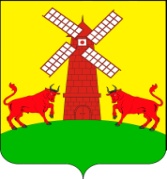 АДМИНИСТРАЦИЯ УПОРНЕНСКОГО  СЕЛЬСКОГО ПОСЕЛЕНИЯПАВЛОВСКОГО РАЙОНАРАСПОРЯЖЕНИЕот 29.06.2022                                                                                             № 25-рхутор УпорныйОб уточнении записей в похозяйственных книгах и учете скота по состоянию на 1 июля  2022 года в Упорненском  сельском поселении Павловского района	Для получения полных, объективных данных о численности и составе населения,  анализа развития животноводства в личных подсобных хозяйствах населения, изучения ресурсов производства продукции, обсчета посевных площадей сельскохозяйственных культур, полного охвата скота противоэпизоотическими мероприятиями, на территории Упорненского сельского поселения:  	1. Организовать в период  с 1 по 15  июля 2022 года, путем сплошного обхода дворов уточнение записей в  похозяйственных книгах и списков лиц, временно проживающих на территории  Упорненского сельского поселения, а также учет скота в личных хозяйствах населения сельской местности и крестьянских (фермерских) хозяйствах.2. Ведущему специалисту  администрации Упорненского сельского поселения Беловой Светлане Алексеевне  подобрать  необходимое  количество работников для проведения этой работы, организовать методическую помощь и инструктаж.         3. Контроль за выполнением данного распоряжения оставляю за собой.         4. Распоряжение вступает в силу со дня его подписания.И.о. главы  Упорненского  сельского  поселения  Павловского района                                                          С.А.Белова